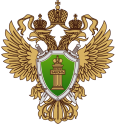 Прокуратура
Санкт-ПетербургаИсточник: Прокуратура Санкт-ПетербургаДата публикации: 15 февраля 2021, 09:55Порядок рассмотрения обращений о фактах коррупцииПод коррупцией понимаются злоупотребление служебным положением, дача и получение взятки, коммерческий подкуп либо иное незаконное использование своего должностного положения вопреки законным интересам общества и государства в целях получения выгоды в виде материальных ценностей либо услуг для себя или для третьих лиц.Основное отличие коррупции от иных нарушений закона, связанных с использованием служебного положения, – наличие корыстного мотива. В первую очередь, это взяточничество и иные деяния, влекущие за собой уголовную ответственность. Обращения о фактах коррупции, в основном, рассматриваются правоохранительными органами.По фактам коррупционных преступлений необходимо обращаться в следственные и оперативные подразделения Министерства внутренних дел Российской Федерации, Федеральной службы безопасности, Федеральной службы исполнения наказаний России, а также органы Следственного комитета России, в т.ч. анонимно.Если имеют место факты нарушения федерального законодательства о противодействии коррупции, не содержащие признаков преступления, следует обращаться в органы прокуратуры Российской Федерации.Например, поводом для прокурорской проверки могут служить заявления о несоблюдении государственными и муниципальными служащими, иными лицами запретов и ограничений, установленных антикоррупционным законодательством (занятие предпринимательской деятельностью, участие в управлении хозяйствующими субъектами, представление недостоверных сведений о доходах и др.). Следствием таких проверок может стать устранение нарушений, привлечение виновных лиц к административной и дисциплинарной ответственности.Органы прокуратуры не уполномочены проводить проверки сообщений о преступлениях, а также проводить оперативно-розыскные мероприятия в целях выявления и документирования фактов коррупции. При поступлении в прокуратуру, такие обращения направляются по подведомственности в правоохранительные органы.Принятые по обращениям решения могут быть обжалованы вышестоящему руководителю должностного лица, подписавшего ответ, в вышестоящий орган власти, в прокуратуру или в суд.© 2003-2020 Прокуратура Санкт-Петербурга
Все права защищены 